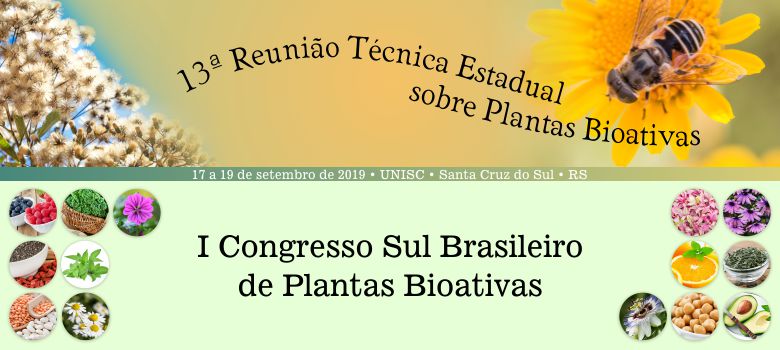 Eixo escolhido: (      ) Homeopatia e Fitoterapia: princípios e potencialidades; (      ) Plantas Medicinais na Saúde Pública;(      ) Meio Ambiente, Biodiversidade e Sustentabilidade a partir das Plantas Bioativas.TITULO DO TRABALHO (MAIÚSCULAS, NEGRITO, CENTRALIZADO, FONTE TIMES NEW ROMAN, TAMANHO 12)Nome I. Sobrenome¹; Autor2; Autor3 (Nome, Inicial. Sobrenome, Fonte 10, negrito)¹ Afiliação dos autores. Identificado com número sobrescrito. Fonte 10, Times New Roman. Inserir Instituição, Unidade Acadêmica (Instituto ou departamento), endereço e e-mail (apenas para o primeiro autor). 2 Demais autores, apenas instituição, unidade acadêmica e e-mail.3 Demais autores, apenas instituição, unidade acadêmica e e-mail.Resumo: Incluir o resumo, contendo no máximo 3500 caracteres com espaço. Este deverá ser organizado em parágrafo único, sem tabulação, com espaçamento entre linhas simples, tamanho 10, e justificado. Deve ser estruturado, ou seja, conter breve introdução, objetivos, métodos, resultados e conclusão.Palavras-chave: de 3 (três) a 5 (cinco) palavras-chave. Separadas por ponto e vírgula. Espaçamento entre linhas simples, tamanho 10, e justificado.